КАЛЕНЬДАР ИГР ПО ВОЛЕЙБОЛУ (ЮНОШИ, ДЕВУШКИ )   МАЙ       ❶                         ❷                       ❸9-Г – 9-Б             9-Б – 9-А             9-Б – 9-В9-А – 9-Б            9-В – 9-Д             9-А – 9-Г9-Д – 9-Г             9-Г – 9-Б             9-Д – 9-АЗА 3-4 МЕСТО      9-А – 9-ВЗА 1-2 МЕСТО     9-Б – 9-Г 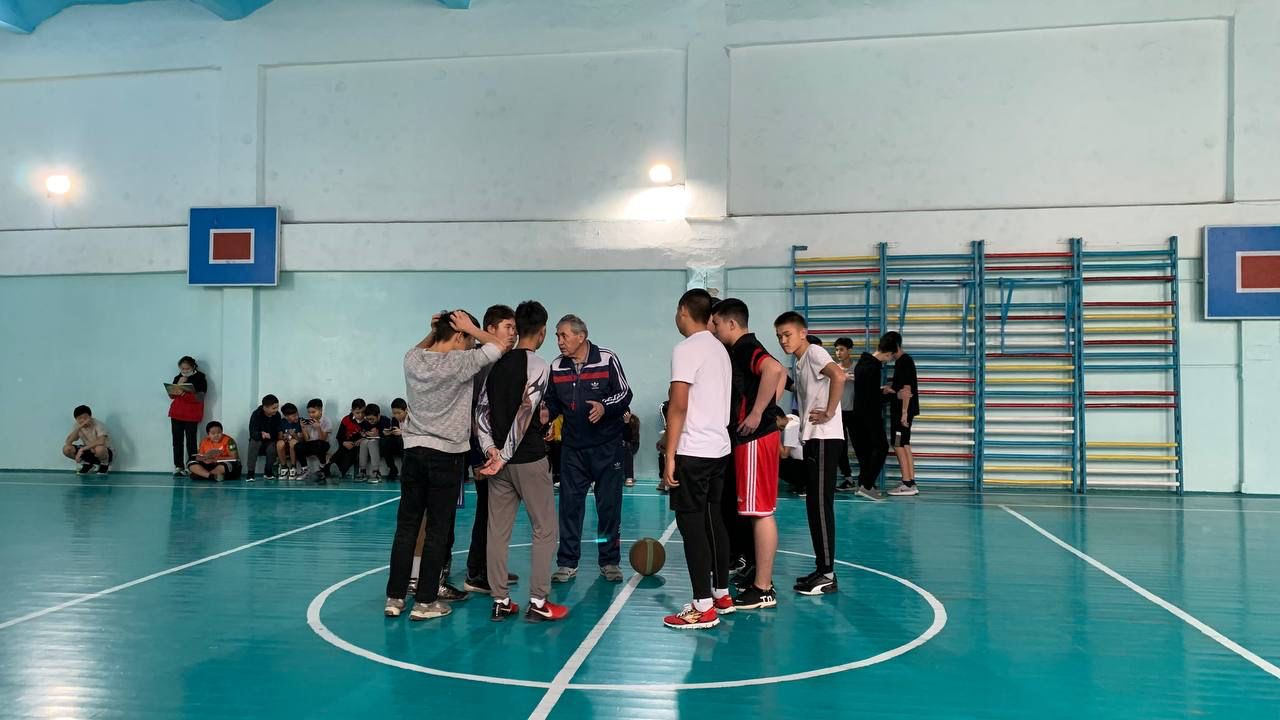                                                                                       БАСКЕТБОЛ     ДЕКАБРЬ 15 - 16           1 ПОДГРУППА                                               2 ПОДГРУППА    ПОЛУФИНАЛ – 10 – А –11 -A    ФИНАЛ – 11-В – 11-Б                          ❶- МЕСТО 11- Б                         ❷- МЕСТО 11-В                         ❸ - МЕСТО 10-В 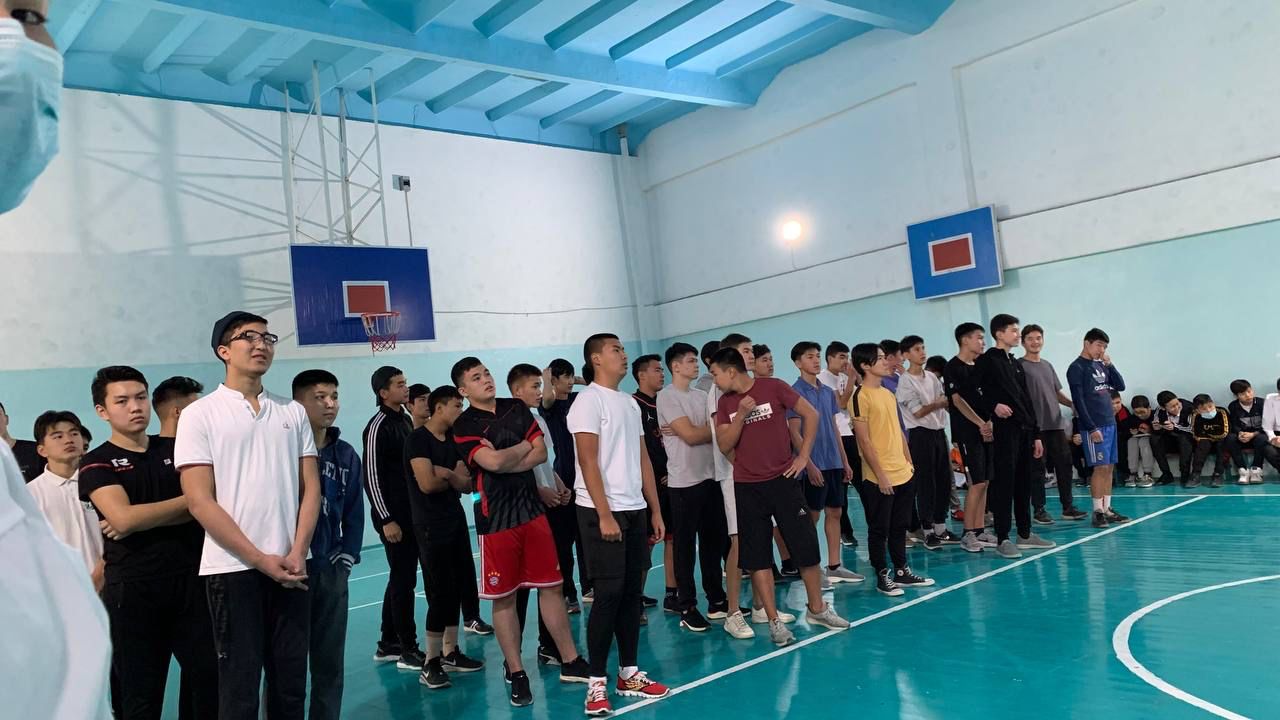 КАЛЕНДЯРЬ ИГР ПО ФУТБОЛУ    ОКТЯБРЬ 2                              3 9-Г – 9-Б                      9-Б – 9-А                   9-А – 9-В  9-А – 9-В                     9-Г – 9-В                   9-Б – 9-Г  9-Д – 9-Б                     9-Д – 9А                   9-Д – 9-АЗА 3 – 4 МЕСТО        9-А – 9-ДЗА  1-2 МЕСТО          9-Г – 9-Б 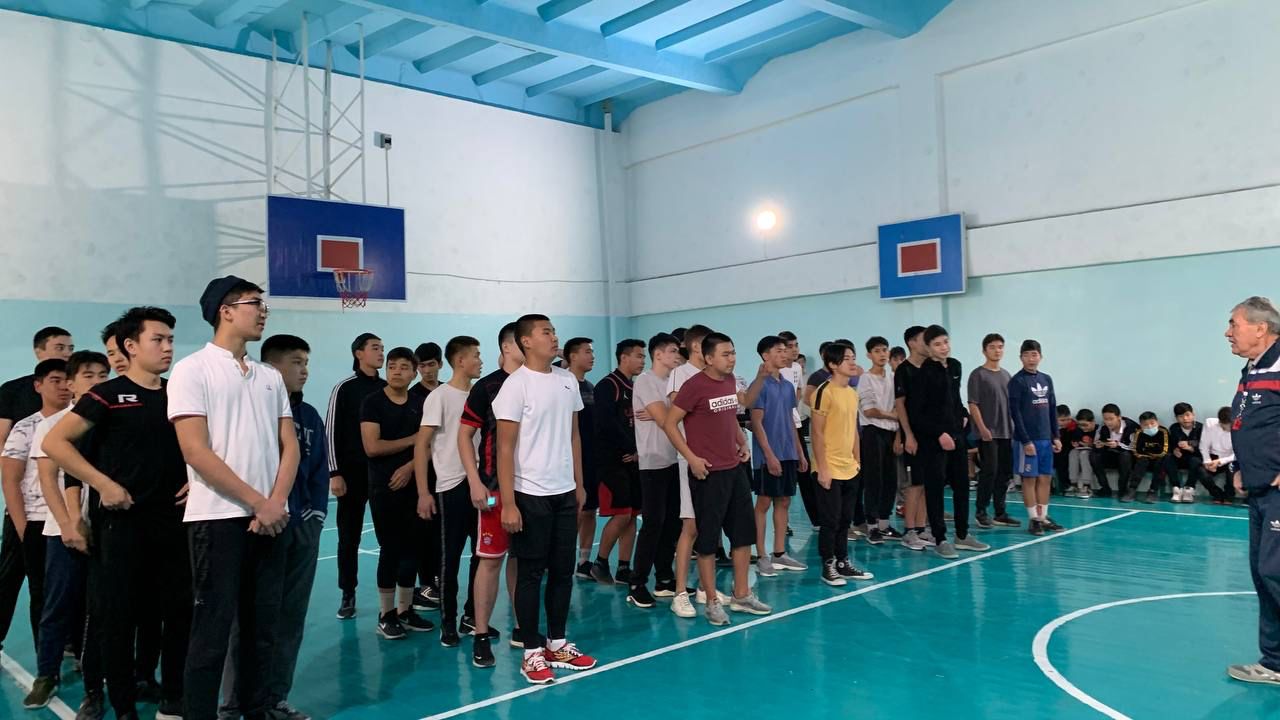 №КОМАНДЫ12345ОЧКОМЕСТО 19-А0:2/00:2/21:2/02:0/24❸29-Б2:0/22:0/22:1/22:0/28❶39-В2:2/00:2/00:2/02:1/22❹49-Г2:1/21:2/02:1/22:0/26❷59-Д0:2/00:2/01:2/00:2/00❺№КОМАНДЫ          1         2          3   ОЧКО МЕСТО 111-Б7:4/217:0/24❶210-В4:7/08:10/02❷311-А0:17/04:8/00❸№КОМАНДА          1        2        3    ОЧКО МЕСТО111 – В 12:6/214:2/24❶210 – А 6:12/08:10/00❸311 –Г  2:14/010:8/22❷№Команды 12345Очко Место 19-А1:0/32:3/01:2/00:2/03❹29-Д0;1/03:2/31:1/11:3/04❸39-Г1:0/32:1/32:0/32:1/312❶49-В2:1/2161/10:2/00:3/03❺59-Б2:0/33:1/31:2/02:0/39❷